Condensatori elettriciElemento circuitale passivo che accumula cariche elettriche se sottoposto ad una differenza di potenziale.I condensatori sono formati da due armatura parallele distanziate da una sostanza isolante o dielettrico al fine di aumentarne la capacità di accumulare cariche elettriche.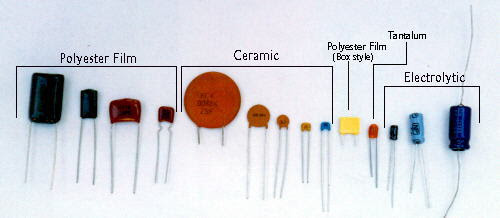 Un condensatore è caratterizzato dalla capacità elettrica, grandezza che quantifica quanta carica esso possa accumulare. Se ai capi del condensatore viene applicata una differenza di potenziale, la carica che esso accumula è proporzionale alla capacità C e alla differenza di potenzialeLa capacità si misura in Farad.Le capacità in commercio possono essere in:mF= 10-3F  milliFaraduF= 10-6F   microFaradnF= 10-9F   nanoFaradpF= 10-12F   picoFaradLe armature si caricheranno con carica uguale ma opposta l’una rispetto l’altra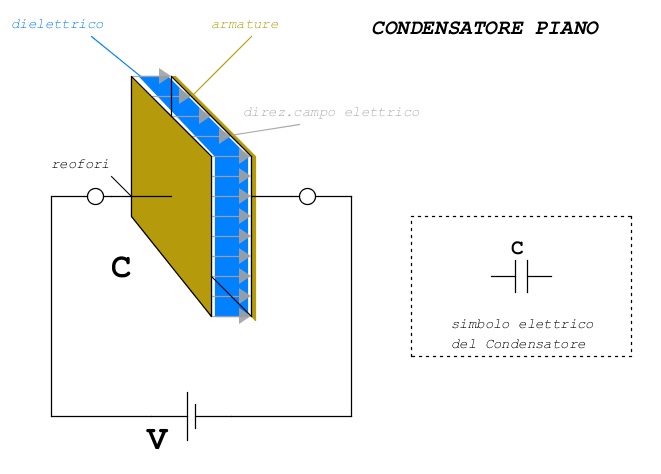 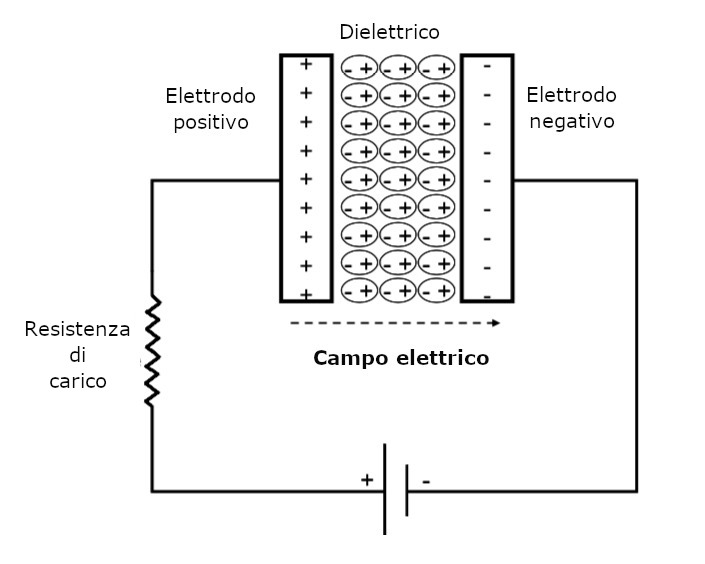 La carica del condensatori non è lineare nel tempo ma segue un andamento esponenziale asintotico. 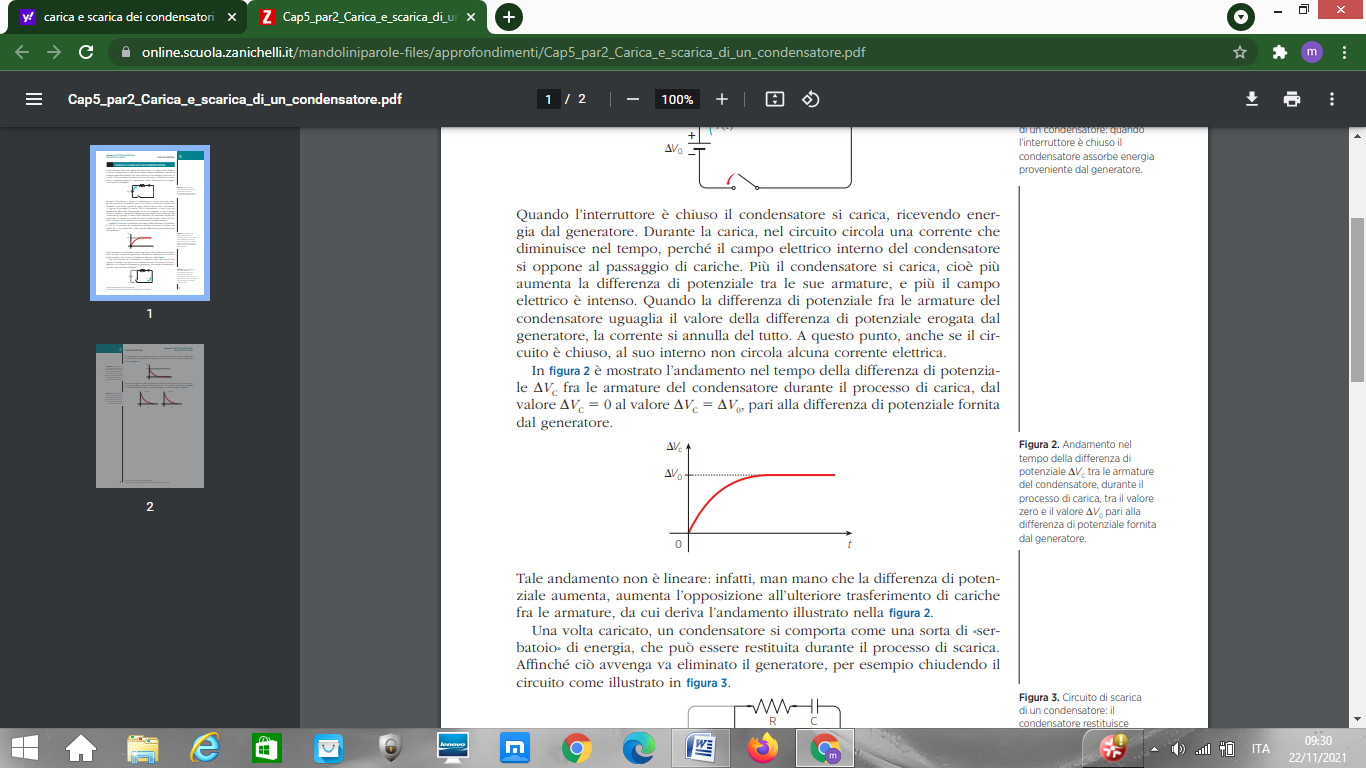 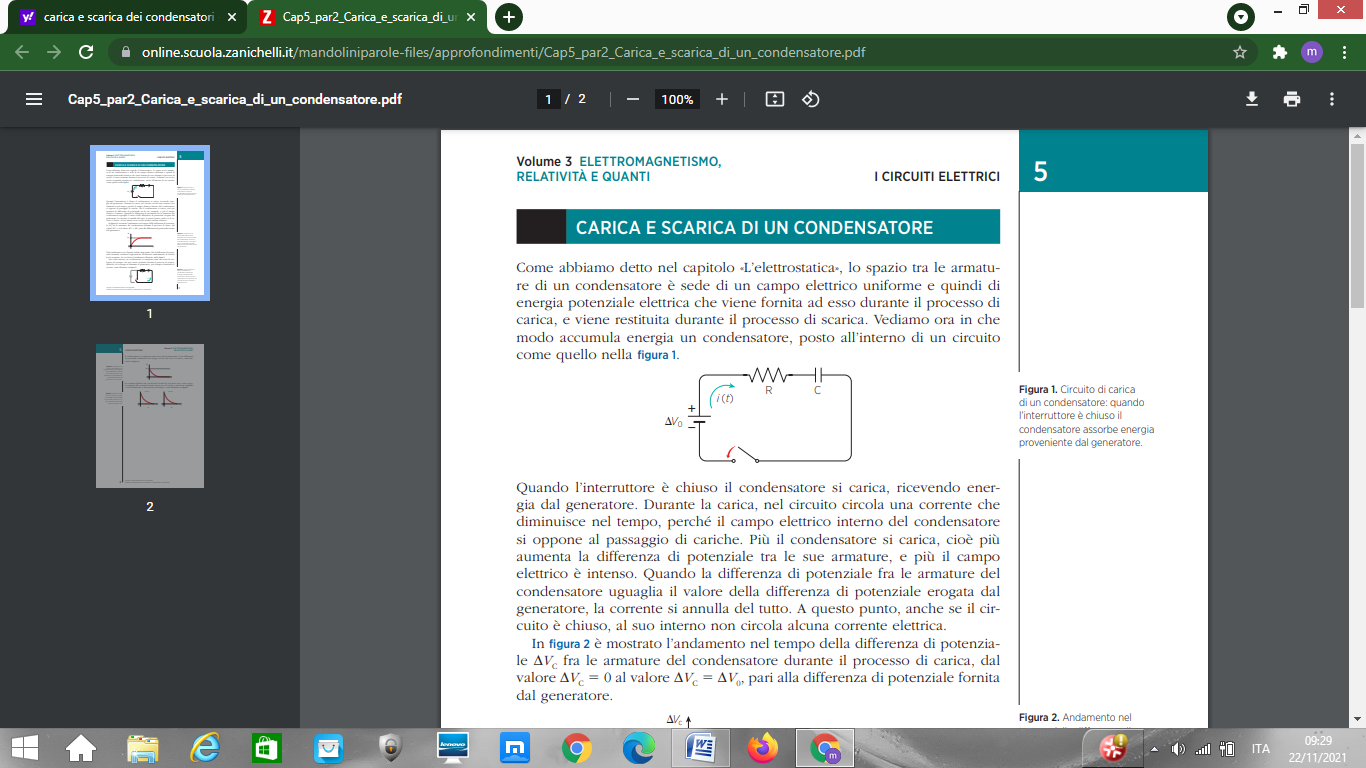 Una volta che il condensatore si è caricato del tutto e se la d.d.p ai suoi capi è la stessa della batteria, esso funge da interruttore aperto e non passa più corrente perché non c’è d.d.p. tra il condensatore e la batteria. Può capitare che la d.d.p. ai capi del condensatore sia minore della alimentazione. In questo caso, la corrente continua a passare.Se si toglie la batteria e si cortocircuita, il condensatore si scarica facendo passare la corrente all’incontrario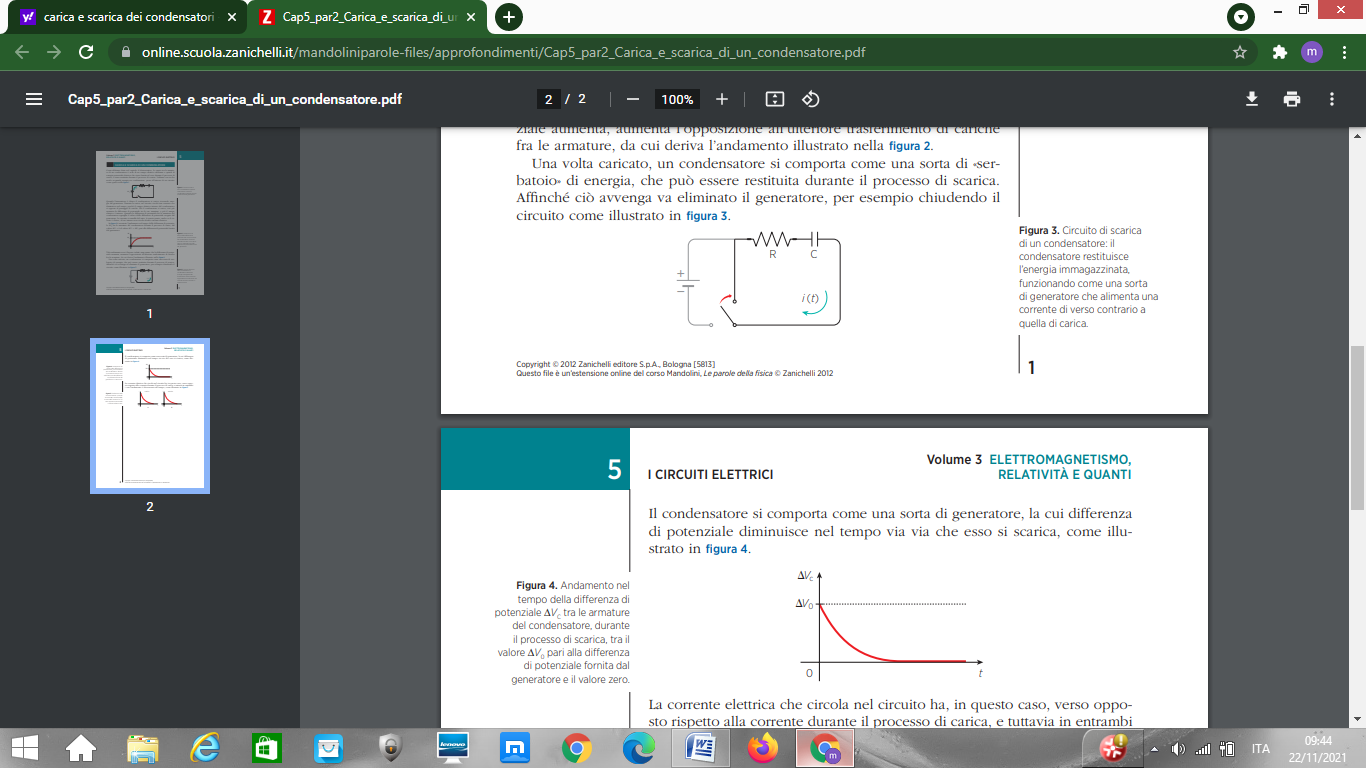 Il tempo di carica e scarica del condensatore dipende sia dalla capacità dello stesso che dalla resistenza del resistore in serie. A tal fine, definiamo la costante di tempo che si misura in secondi; il tempo di carica uguale a quello di scarica è circa . Es:C=220uFR=10 KI condensatori sono caratterizzati anche da:Tolleranza nominale di fabbricazioneTensione di lavoro, tensione massima applicabile senza corromperne le caratteristicheResistenza di isolamento, tiene conto delle perdite di corrente che si possono avere a causa del dielettricoTemperatura di lavoroCaratteristiche costruttive dei condensatoriI condensatori possono essere:A capacità fissa, se la capacità elettrica non cambiaA capacità variabile se la capacità elettrica varia in base alla variazione di parametri geometriciTecnologie costruttive:Condensatori a film plastico metallizzato: le armature sono di materiale plastico; sono utilizzati a basse frequenze e hanno piccola capacità elettrica 0.01 uF – 0.5 uF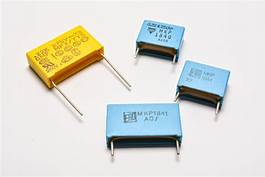 Condensatori ceramici: hanno un elevata costante dielettrica e possono quindi essere realizzati in piccole dimensioni pur conservando una buona capacità elettrica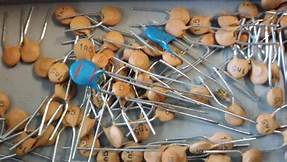 Condensatori elettrolitici: sono caratterizzati da una elevata capacità che va da 0.25 uF a 15000 uF e possono lavorare ad alte tensioni, fino a 600 V. A differenza degli altri condensatori sono polari nel senso che non si può invertire il segno dell’alimentazione.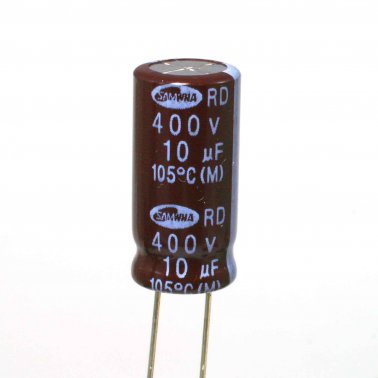 Classificazione dei condensatoriClasse 1I condensatori appartenenti a questa classe presentano:alta stabilità della capacità, sia a lungo termine che nei confronti di variazioni di temperatura e tensione applicataun basso fattore di dissipazione anche a frequenze elevate (dell'ordine dello 0,1%)un coefficiente di temperatura (positivo o negativo) linearealta resistenza di isolamento, possibilità di funzionamento anche a tensioni relativamente elevatetolleranza indicativamente dell'ordine del 5% o migliore.capacità fino a 10 nFcosto ridotto ed ampia disponibilità sul mercatoSono utilizzati dove è richiesta precisione e stabilità (filtri e oscillatori), anche a frequenza elevata.Classe 2I condensatori appartenenti a questa classe presentano:capacità elevata in rapporto alle dimensioniun legame tra capacità e temperatura non linearetolleranza indicativamente dell'ordine del 10%capacità fino a 10 µF e oltreun fattore di dissipazione dell'ordine del 2.5%un costo molto basso ed ampia disponibilità sul mercatoSono utilizzati quando occorrono alte capacità in piccoli volumi, qualora la riduzione della stabilità e della precisione siano tollerabili. Esempi tipici includono i condensatori di disaccoppiamento delle alimentazioni, per la riduzione dei disturbi a radiofrequenza, per la sicurezza.Classe 3I condensatori appartenenti a questa classe presentano caratteristiche analoghe alla precedente:un ulteriore incremento della capacità a parità di dimensionetolleranza del 20% o più, spesso asimmetrica (per esempio - 20% → + 80%)fattore di dissipazione del 5%Gli usi sono analoghi a quelli della classe 2 nei casi in cui sono richieste caratteristiche elettriche ancora meno stringenti.Capacità di un condensatoreLa capacità di un condensatore dipende da diversi fattori. I principali sono:Forma Costante dielettrica del mezzoIn base alla forma, i condensatori sono classificati in:Piani (a facce piane e parallele)Cilindrici  (a facce cilindriche e parallele)Sferici (a facce sferiche e parallele)Sia  la costante dielettrica assoluta del mezzo ,  dove  è la costante dielettrica relativa e  la costante dielettrica assoluta del vuoto = 8.854*10-12 F/m Formule delle capacità:L’energia accumulata da un condensatore sottoposto ad una d.d.p. V, dopo un determinato tempo t è:Viene misurata tramite multimetro ma, quella nominale è scritta anche sul dispositivo stesso. Se il condensatore è abbastanza grande, allora la capacità è scritta per intero, altrimenti vengono riportate le due cifre significative e il numero di zeri. Es: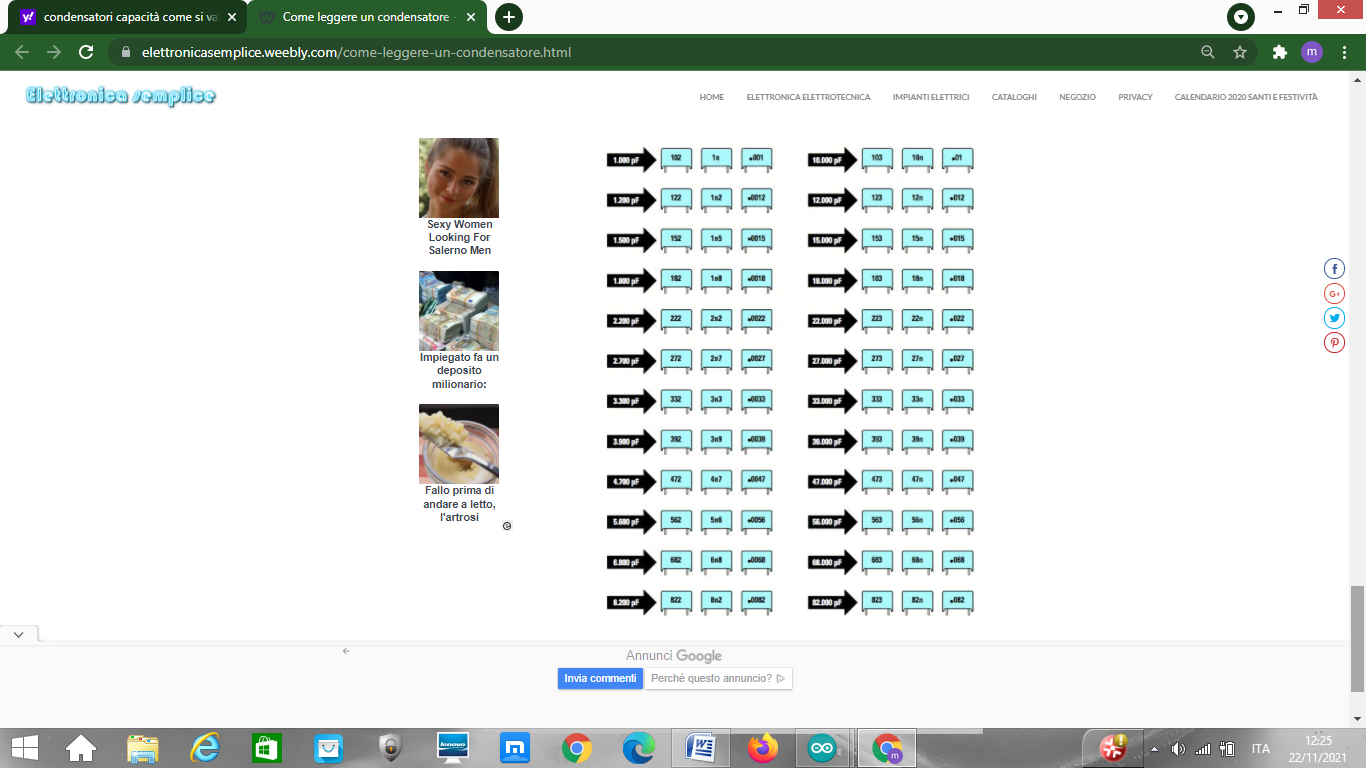 Vicino al numero compare anche una lettera che indica la tolleranza B  +/- 0,10%. C  +/- 0,25%. D  +/- 0,5%. E  +/- 0,5%. È un duplicato del codice D. F  +/- 1%. G  +/- 2%.H  +/- 3%.J  +/- 5%.K  +/- 10%.M  +/- 20%.N +/- 0,05%.P da 100%, a 0%. Z da +80%, a -20%.Collegamenti tra condensatoriDue o più condensatori sono collegati in serie se si caricano con la stessa carica elettrica. La capacità equivalente è data dal reciproco della somma dei reciproci:Due o più condensatori sono collegati in parallelo se ai loro capi c’è la stessa d.d.p. La capacità equivalente è la somma delle capacitàFormaFormula capacitàPiani   S è la superficie delle armature, d la loro distanzaCilindrici   L è l’altezza del cilindro, a è il raggio dell’armatura interna e b il raggio dell’armatura esternaSferici  a è il raggio dell’armatura interna e b è il raggio dell’armatura esterna